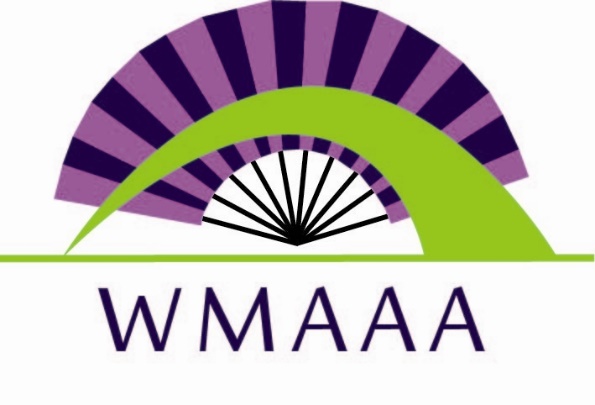 West Michigan Asian American AssociationYour Invitation to the 7th Annual Asian GalaThursday, March 17, 2016GOEI Center818 Butterworth SW, Grand Rapids MI 49504					5:30 p.m.	Hors d’oeuvres					6:15 p.m.	Program					7:15 p.m.	Networking and StrollingTaste of Asian Foods					Individual Admission:     $50 					(Business Casual or Ethnic Attire)Join us for the opportunity to connect Asian leaders and professionals with the greater West Michigan community.   Proceeds from this event help WMAAA meet the needs of our Asian communities in West Michigan.    Sponsorship opportunities are available at different levels.   Advertisement space in event brochure is available.   Contact Minnie Morey at info@wm-aaa.org or 616-481-6194 for details.Make reservation by sending your check of $50 to the following address by March 1, 2016					WMAAA					PO Box 230432					Grand Rapids MI 49523